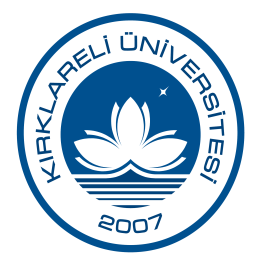 ÖĞRENCİ KAYIT İŞLEMLERİÖĞRENCİ KAYIT İŞLEMLERİDoküman NoÖİD.İA.017ÖĞRENCİ KAYIT İŞLEMLERİÖĞRENCİ KAYIT İŞLEMLERİİlk Yayın Tarihi01.01.2019ÖĞRENCİ KAYIT İŞLEMLERİÖĞRENCİ KAYIT İŞLEMLERİRevizyon Tarihi06.05.2019ÖĞRENCİ KAYIT İŞLEMLERİÖĞRENCİ KAYIT İŞLEMLERİRevizyon No01ÖĞRENCİ KAYIT İŞLEMLERİÖĞRENCİ KAYIT İŞLEMLERİSayfa1/2İş Akışı Adımlarıİş Akışı AdımlarıSorumlusuMevzuatlar/DokümanlarMevzuatlar/Dokümanlar*Öğrenci İşleri Daire Başkanlığı*Öğrenci Bilgileri*Öğrenci BilgileriÖĞRENCİ KAYIT İŞLEMLERİÖĞRENCİ KAYIT İŞLEMLERİDoküman NoÖİD.İA.017ÖĞRENCİ KAYIT İŞLEMLERİÖĞRENCİ KAYIT İŞLEMLERİİlk Yayın Tarihi01.01.2019ÖĞRENCİ KAYIT İŞLEMLERİÖĞRENCİ KAYIT İŞLEMLERİRevizyon Tarihi06.05.2019ÖĞRENCİ KAYIT İŞLEMLERİÖĞRENCİ KAYIT İŞLEMLERİRevizyon No01ÖĞRENCİ KAYIT İŞLEMLERİÖĞRENCİ KAYIT İŞLEMLERİSayfa2/2*Öğrenci*Kırklareli Üniversitesi Ön Lisans ve Lisans Eğitim ve Öğretim Yönetmeliği*Kırklareli Üniversitesi Ön Lisans ve Lisans Eğitim ve Öğretim Yönetmeliği*Öğrenci*Kayıt Belgeleri*Kayıt Belgeleri*Akademik Birim Öğrenci İşleri*Öğrenci *Kırklareli Üniversitesi Ön Lisans ve Lisans Eğitim ve Öğretim Yönetmeliği *Kırklareli Üniversitesi Ön Lisans ve Lisans Eğitim ve Öğretim Yönetmeliği